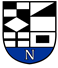 NERINGOS SAVIVALDYBĖS MERASPOTVARKISDĖL NERINGOS SAVIVALDYBĖS TARYBOS POSĖDŽIO NR. 4 SUŠAUKIMO IR KLAUSIMŲ TEIKIMO SVARSTYMUI2023 m. balandžio 20 d. Nr. V10-28NeringaVadovaudamasis Lietuvos Respublikos vietos savivaldos įstatymo Nr. I-533 pakeitimo įstatymo (2022 m. birželio 30 d. Nr. XIV-1268) 2 straipsnio 2 dalimi, Lietuvos Respublikos vietos savivaldos įstatymo 20 straipsnio 2 dalies 1 punktu, 4 ir 8 dalimis, atsižvelgdamas į 2023 m. kovo 28 d. Neringos savivaldybės mero potvarkį Nr. V12-13 „Dėl mero Dariaus Jasaičio dalies kasmetinių atostogų“:1. Šaukiu 2023 m. balandžio 27 d. 10.00 val. Neringos savivaldybės tarybos posėdį Nr. 4. 2. Teikiu svarstyti 2023 m. balandžio 27 d. Neringos savivaldybės tarybos posėdyje šiuos klausimus.2.1. Dėl 2023 m. balandžio 27 d. Neringos savivaldybės tarybos posėdžio Nr. 4 darbotvarkės
patvirtinimo (Darius Jasaitis);2.2. Dėl pritarimo Neringos savivaldybės administracijos direktoriaus 2022 m. veiklos ataskaitai (Sigitas Šveikauskas);2.3. Dėl pritarimo Biudžetinės įstaigos „Paslaugos Neringai“ 2022 metų veiklos ataskaitai (Simonas Sakevičius);2.4. Dėl Viešosios įstaigos Neringos pirminės sveikatos priežiūros centro 2022 metų veiklos ataskaitos ir finansinių ataskaitų rinkinio patvirtinimo (Rugilė Mankovskė);2.5. Dėl pritarimo Neringos socialinių paslaugų centro 2022 metų veiklos ataskaitai (Audronė Tribulaitė);2.6. Dėl Neringos savivaldybės 2023 metų socialinių paslaugų plano patvirtinimo  (Audronė Tribulaitė);2.7. Dėl klasių ir priešmokyklinio ugdymo grupių skaičiaus bei mokinių skaičiaus jose 2023–2024 mokslo metais Neringos savivaldybės švietimo įstaigose nustatymo (Asta Baškevičienė);2.8. Dėl Neringos savivaldybės tarybos 2021 m. spalio 28 d. sprendimo Nr. T1-172 ,,Dėl renginių organizavimo Neringos savivaldybei priklausančiose ar valdytojo teise valdomose viešojo naudojimo teritorijose tvarkos aprašo patvirtinimo“ pakeitimo (Diana Liutkutė);2.9. Dėl Biudžetinės įstaigos „Komunalinio turto valdymas“ teikiamų atlygintinų paslaugų kainų nustatymo“ (Aina Kisielienė);2.10. Dėl nekilnojamojo turto mokesčio 2022 metams lengvatos UAB poilsio namams „Ąžuolynas“ (Aina Kisielienė);2.11. Dėl valstybinės žemės nuomos mokesčio 2022 metams lengvatos UAB poilsio namams „Ąžuolynas“ (Aina Kisielienė);2.12. Dėl Neringos savivaldybės tarybos 2023 m. vasario 2 d. sprendimo Nr. T1-18 „Dėl Neringos savivaldybės 2023–2025 metų strateginio veiklos plano patvirtinimo“ pakeitimo (Vilma Kavaliova);2.13. Dėl pritarimo projekto „Švietimas visiems: parama suaugusiems besimokantiems ir darbuotojams, bėgantiems nuo karo Ukrainoje“ įgyvendinimui (Vilma Kavaliova);2.14. Dėl pritarimo projekto „Tarpvalstybinis bendradarbiavimas gelbėjimo paslaugų teikėjų gebėjimų stiprinimui“ įgyvendinimui (Vilma Kavaliova);2.15. Dėl Neringos savivaldybės tarybos 2023 m. vasario 2 d. sprendimo Nr. T1-19 „Dėl Neringos savivaldybės 2023 metų biudžeto patvirtinimo“ pakeitimo (Janina Kobozeva);2.16. Dėl Neringos savivaldybės mero rezervo sudarymo ir naudojimo tvarkos aprašo patvirtinimo (Janina Kobozeva);2.17. Dėl Neringos savivaldybės tarybos 2023 m. vasario 2 d. sprendimo Nr. T1-4 „Dėl Neringos savivaldybės aplinkos apsaugos rėmimo specialiosios programos 2022 metų priemonių vykdymo ataskaitos patvirtinimo“ pakeitimo (Renata Jakienė);2.18. Dėl Neringos savivaldybės tarybos 2021 m. gruodžio 23 d. sprendimo Nr. T1-237 „Dėl Neringos savivaldybės želdynų ir želdinių apsaugos taisyklių patvirtinimo“ pakeitimo (Renata Jakienė);2.19. Dėl atleidimo nuo vietinės rinkliavos už leidimą įvažiuoti mechaninėmis transporto priemonėmis į valstybės saugomą Neringos savivaldybės administruojamą teritoriją (Kristina Jasaitienė);2.20. Dėl Neringos savivaldybės tarybos veiklos reglamento patvirtinimo (Narūnas Lendraitis); 2.21. Dėl Neringos savivaldybės administracijos direktoriaus Egidijaus Šakalio atleidimo iš pareigų (Darius Jasaitis);2.22. Dėl Neringos savivaldybės administracijos direktoriaus pavaduotojo Sigito Šveikausko atleidimo iš pareigų (Darius Jasaitis);2.23. Dėl protokolinio nutarimo „Dėl Kultūros ir turizmo informacijos centro ,,Agila“ rangos sutarties darbų atlikimo termino pratęsimo“ (Egidijus Šakalys).Savivaldybės mero pavaduotojas,	       Narūnas Lendraitispavaduojantis savivaldybės merąIgnė Kriščiūnaitė2023-04-19